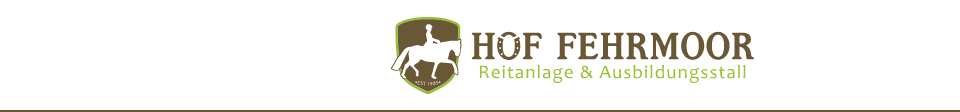 Reitabzeichen RA7-RA2, PFU, PFRHier könnt ihr in familiärer Atmosphäre alles rund ums Pferd erlernen. Ihr erfahrt etwas über die artgerechte Haltung und die Pflege der Pferde. Ihr putzt und reitet sie und wir zeigen euch, was man noch so alles mit ihnen erleben kann.Wir bieten euch die Teilnahme an einem Abzeichen RA 7 – RA 2, PFU, PFR an.Voraussetzung für die Prüfungen ab RA5 sind zehn erfolgreich absolvierte praktische Lehreinheiten vor Abnahme der Prüfung.Wann:18.03. - 22.03.2024, jeweils von 09:30 bis 14:00 Uhr, bei MirjamWer: Kinder ab 10 JahreKosten: 180€ pro Teilnehmer inkl. Abzeichenprüfunginkl. Getränke, Mittagessen und Snacks. Voraussetzung: Zehn erfolgreich absolvierte  praktische Lehreinheiten (zusätzlich ca. 300 €, gesonderte Anmeldung erforderlich!).Zusätzliche Einzelstunden nach Absprache 30,- €Bei der Anmeldung müssen 50,- € angezahlt werden. Was ihr braucht: Bringt bitte Reit- oder Fahrradhelm, lange Hose (Reithose), festes Schuhwerk mit kleinem Absatz und eine lange Sporthose (oder Leggins) zum Voltigieren mit. Eine Anmeldung ist unbedingt erforderlich! Wenn ihr noch Fragen habt, meldet euch bei uns: Mirjam Dietze 0173/8969159Den Anmeldebogen gebt ihr bitte bei Mirjam ab oder sendet ihn uns zu: Hof Fehrmoor
Fehrmoorweg 112a
27578 Bremerhaven oder per E-Mail an m.dietze@hof-fehrmoor.deDie Anzahlung und der Restbetrag (spätestens 5 Werktage vor Beginn des Reitcamps) sind auf folgendes Konto unter Angabe des Teilnehmernamen und dem Datum des Camps zu überweisen: Bankverbindung IBAN: DE67292657473001081000Wir freuen uns auf euch 